Aloha 						 January 2016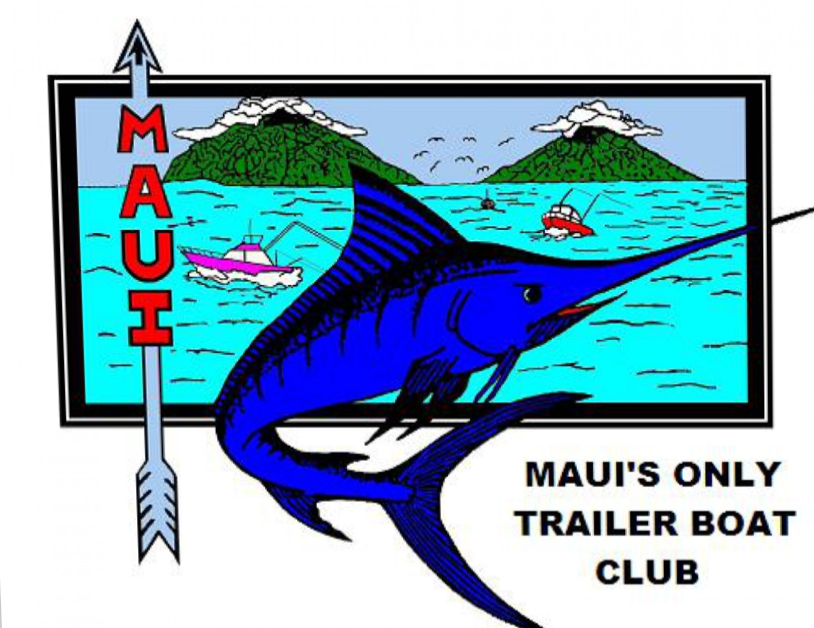 The Maui Trailer Boat Club is a 501c3 non profit organization, is looking to raise funds, organize and deploy 2 FADS on the north shore of Maui in 2016.  The goal is to have these completed and deployed next spring.  The total cost of the 2 projects is estimated at $25,000.00.   We will be asking for corporate and individual donors from our community to help us reach this goal.   The proposed locations are about 8 to 9 miles away from the nearest State of Hi. FADs, north east of Q buoy in about 1,700 fathom and east of N buoy in about 825 fathom.   They would be about 11 to 12 miles away from the each of the nearest Mamas Fish House CFADS.  The Fads around Maui County have a substantial economic benefit for the islands economy.  Fishermen are required to travel 20+ miles to reach deeper water on Maui’s north shore.  The time and expenses to get to the deeper grounds with our prevailing trade winds cuts the actual fishing time down.  With the limited time, Fads allow fisherman an opportunity to cut the travel time substantially and increase their catch dramatically.   The benefactors of these FADs include some of the following Families for subsistence of food and money. Restaurants and Wholesalers of fresh fish.Fishing and Boating supply companies.Maintenance and fueling companies.  Fishing charters and recreational fisherman.We do not know what the true monetary value of one project, but we are sure that the initial investment is minuet compared to the overall value it brings to our community.   Please contact Ben Walin at 250-7687 if you have any questions.  ThanksDonations can be mailed to Maui Trailer Boat ClubPo Box 1666Kahului HI  96732Or dropped off to Ben Walin  2145 Wells St #105Wailuku  Hi  96793